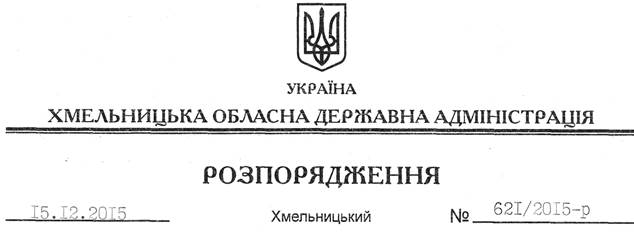 Керуючись статтею 6 Закону України “Про місцеві державні адміністрації”, відповідно до частини 8 статті 23 Бюджетного кодексу України, постанови Кабінету Міністрів України від 12 січня 2011 року № 18 “Про затвердження Порядку передачі бюджетних призначень, перерозподілу видатків бюджету і надання кредитів з бюджету”, рішення сесії обласної ради від 23.01.2015 року № 1-29/2015 “Про обласний бюджет на 2015 рік”:1. Затвердити перерозподіл видатків у межах загального обсягу бюджетних призначень між КФКВ, передбачених на 2015 рік Хмельницькій обласній раді – головному розпоряднику коштів обласного бюджету, згідно з додатком.2. Хмельницькій обласній раді погодити перерозподіл видатків, передбачених додатком до цього розпорядження, з постійною комісією з питань бюджету.3. Департаменту фінансів облдержадміністрації внести в установленому порядку зміни до розпису обласного бюджету.4. Контроль за виконанням цього розпорядження покласти на заступника голови облдержадміністрації відповідно до розподілу обов’язків.Голова адміністрації								М.ЗагороднийПро перерозподіл бюджетних видатків обласного бюджету, передбачених на 2015 рік